Załącznik nr 4 do SWZZamawiający:Gmina PsaryUrząd Gminy w  Psarachul. Malinowicka 442-512 PsaryWykonawcy wspólnie ubiegający się o zamówienie:……………………………………………………………………………………………………………………………………………………………………………………………………………………(pełna nazwa/firma, adres, w zależności od podmiotu NIP/PESEL, KRS/CEiDG).reprezentowany przez:……………………………………………………………………………………………………………………(imię, nazwisko, stanowisko/podstawa do reprezentacji)OŚWIADCZENIE WYKONAWCÓW WSPÓLNIE UBIEGAJĄCYCH SIĘ O UDZIELENIE ZAMÓWIENIAskładane na podstawie art. 117 ust. 4 ustawy z dnia 11 września 2019 r.Prawo zamówień publicznych (dalej jako: ustawa Pzp)DOTYCZĄCE USŁUG KTÓRE WYKONAJĄ POSZCZEGÓLNI WYKONAWCYNa potrzeby postępowania o udzielenie zamówienia publicznego pn.: Opieka nad zwierzętami wolno żyjącymi (dzikimi) z terenu gminy Psary,wraz z ich transportem w latach 2023-2025prowadzonego przez Gminę Psary, wskazujemy usługi mające być wykonane przez poszczególnych wykonawców tj.:Wykonawca……………………………………………………………..……………………………dysponujący następującym doświadczeniem wymaganym w Postępowaniu:……………………………………………………………..……………………………zrealizuje następujący zakres zamówienia :…………………………………………………………………………………………Wykonawca……………………………………………………………..………………………….dysponujący następującym doświadczeniem wymaganym w Postępowaniu:…………………………………………………………………………………………zrealizuje następujący zakres zamówienia:…………………………………………………………………………………………OŚWIADCZENIE DOTYCZĄCE PODANYCH INFORMACJI:Oświadczam, że wszystkie informacje podane w powyższych oświadczeniach są aktualne i zgodne z prawdą oraz zostały przedstawione z pełną świadomością konsekwencji wprowadzenia Zamawiającego w błąd przy przedstawianiu informacji.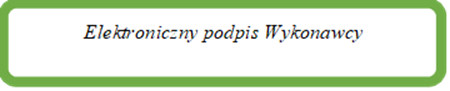 